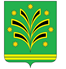 АДМИНИСТРАЦИЯЧЕРНОМОРСКОГО ГОРОДСКОГО ПОСЕЛЕНИЯСЕВЕРСКОГО РАЙОНАПОСТАНОВЛЕНИЕот 18.05.2016         		                   				                      № 144пгт ЧерноморскийО подготовке проекта планировки территории, в связи со строительством линейного объекта, для подключения  энергопринимающих устройств, расположенных по адресу: Северский район, п.Октябрьский, ул.Зеленая, д.9 и д.11 На основании поступившего обращения филиала ПАО «Кубаньэнерго» Краснодарские электрические сети от 26 апреля 2016 года о подготовке проекта планировки территории, в связи со строительством линейного объекта: «Замена провода от ТП-6/0,4 кВ ВИТИМ-372  до опоры № 2-23 л-5 ВЛ-0,4 кВ  ТП-6/0,4 кВ ВИТИМ-372 для подключения  энергопринимающих устройств (жилые дома) граждан А.А.Ходус,  А.Т.Литау,  расположенных по адресу: Северский район, п.Октябрьский, ул.Зеленая, д.9 и д.11», руководствуясь статьями 45, 46 Градостроительного кодекса Российской Федерации, Федеральным законом Российской Федерации от 06 октября 2003 года № 131-ФЗ «Об общих принципах организации местного самоуправления в Российской Федерации», Уставом Черноморского городского поселения,  п о с т а н о в л я ю:Разрешить филиалу ПАО «Кубаньэнерго» Краснодарские электрические сети подготовку проекта планировки и межевания территории, в связи со строительством линейного объекта: «Замена провода от ТП-6/0,4 кВ ВИТИМ-372  до опоры № 2-23 л-5 ВЛ-0,4 кВ  ТП-6/0,4 кВ ВИТИМ-372 для подключения  энергопринимающих устройств (жилые дома) граждан А.А.Ходуса, А.Т.Литау, расположенных по адресу: Северский район,                               п.Октябрьский, ул.Зеленая, д.9 и д.11». Опубликовать настоящее постановление в течении трех дней со дня его подписания в средствах массовой информации и разместить на официальном сайте администрации Черноморского городского поселения Северского района. 3. Контроль за выполнением данного постановления возложить на заместителя главы администрации Р.В.Барвинко.2Постановление вступает в силу со дня его официального опубликования.Глава Черноморского городского поселенияСеверского района								   С.А.ТаровикЛИСТ СОГЛАСОВАНИЯпроекта постановления администрации Черноморского городского поселения Северского района от ___________ № ______ « О подготовке проекта планировки территории,в связи со строительством линейного объекта,для подключения  энергопринимающих устройств,расположенных по адресу: Северский район,п.Октябрьский, ул.Зеленая, д.9 и д.11 »ЗАЯВКАК ПОСТАНОВЛЕНИЮ_____________________ /Р.В.Барвинко/Проект составлен и внесен:Заместителем главы администрации«___»_____2016г.Р.В.БарвинкоПроект согласован:Начальник отдела по вопросамблагоустройства и ЖКХ						      «___»_____2016г.Э.В. Семак Начальник общего отдела			«___»_____2016г.Н.В.Янушенко													Наименование вопроса« О подготовке проекта планировки территории, в связи со строительством линейного объекта,для подключения  энергопринимающих устройств, расположенных по адресу: Северский район,п.Октябрьский, ул.Зеленая, д.9 и д.11»Проект внесенЗаместителем главы администрации Черноморского городского поселения Северского районаПостановление разослатьОбщему отделу — 2 экз.ОАО «Кубаньэнерго»  — 1 экз.